The City School
North Nazimabad Boys Campus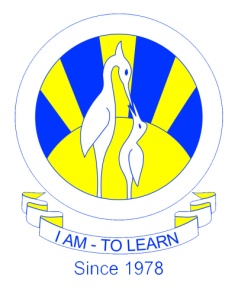 BIOLOGY SYLLABUS OF2ND MONTHLY ASSESSMENT FINAL TERM 2017Date: 02-03-2017
Subject: Biology
Class: 11
Teacher: Humaira Imran1.DRUGS2.EXCRETION3.ENDOCRINE SYSTEM4.NERVOUS SYSTEM